پیام های آموزشی در راستای پیشگیری از مسمومیت در کودکانکودکان زیر ۵ سال، پرخطرترین گروه سنی از نظر بروز مسمومیت هستند.زیرا  ممکن است هر چیزی را به دهان ببرند. این عمل بخشی از تکامل و درک این گروه سنی از محیط اطرافشان است و این عمل زمینه ساز بروز مسمومیت است.در هنگام بیماری کودکتان مراقب باشید تا دوز تکراری دارو به کودک ندهید و کیف دستی، ساک خرید و کیسه های نایلونی را دور از دسترس کودکان قرار دهید،ممکن است داخل آنها وسایلی باشد که توسط کودک بلعیده شود و یا کودک ضمن بازی آنها را روی سر خود کشیده و سبب خفگی وی شود.گل‌ها و گیاهان آپارتمانی را دور از دسترس کودکان قرار دهید و هنگام بازی کودکان در فضای باز مراقب آنها باشید تا توسط گل ها و گیاهان سمی، مسموم نشوند. نام گیاهان خانگی را به خاطر بسپارید و آن را روی برچسبی کنار آنها بنویسید، بسیاری از گیاهان و گل‌های آپارتمانی مانند " خرزهره و دیفن باخیا  و ... " ، سمی هستند و تماس پوست با آنها و یا به دهان بردن آنها منجر به مسمومیت و سوختگی مخاط می شود.مواد شیمیایی، شوینده و سفید کننده را در منزل در کمدهای دارای قفل و دور از دید و دسترس کودکان قرار دهید.درب کمدهایی که در آن مواد شیمیایی خطرناک را نگه می دارید،  با قفل یا طناب محکم کنید.داروهای مصرفی افراد خانواده را دور از دسترس کودکان نگهدارید.در هنگام بروز مسائل و مشکلات خانوادگی، بیشتر مراقب کودکان باشید. در این شرایط کودکان در برابر حوادث و مسمومیت اتفاقی آسیب پذیرترندهمیشه پس از استفاده از مواد شیمیایی سریع درب آن را ببندید، ولی بدانید هیچ ظرف دربسته ای از دسترسی کودکان در امان نیستهیچگاه الکل و ضد یخ را در دسترس کودکان قرار ندهیددر صورتیکه کودک شما ماده ای غیر خوراکی را بلعید، با مرکز اورژانس ۱۱۵ تماس بگیرید و این شماره را به کودان بالای 3 سال و اطرافیان آموزش دهید.بلع باطری کوچک ساعت (باتری مینیاتوری) در کودک می تواند با عوارض جدی همراه باشد. در این موارد کودک را در اسرع وقت به یک مرکز درمانی منتقل کنید، از دسترسی کودکان به اسباب بازی های دارای باتری، بخصوص باتری های دیسکی و مینیاتوری خودداری کنیدمحصولات شیمیایی و شوینده، نفت و بنزین را همیشه در ظرف اصلی آن نگهداری کنید. هیچگاه این فرآورده ها را در ظرف مواد خوراکی (مانند بطری نوشابه) ،  نگه داری نکنید. این عمل سبب خورده شدن اتفاقی این مواد توسط کودکان می شود. متاسفانه نگهداری شربت متادون (جهت ترک اعتیاد) در ظرف خالی نوشابه و شیشه خالی دارو، منجر به مسمومیت ناخواسته و مرگ دهها کودک شده است ، از نگهداری شربت متادون در داخل یخچال و در کنار بقیه نوشیدنی ها خودداری کنیدبه کودکان بیاموزید هیچ چیزی ننوشند و یا نخورند مگر اینکه با اجازه بزرگسالان باشد.داروهای خود را در مقابل چشم کودکان نخورید، چرا که کودکان از رفتار بزرگسالان تقلید می کنند و ممکن است دور از چشم والدین داروها را به دهان ببرند. زمانی که شما در منزل نیستید و کودک را به فرد دیگری می سپارید، کودکان در معرض بیشترین خطر مسمومیت قرار دارنداگر به کودک خود دارو می دهید، به او تفهیم کنید که این دارو است و از کلماتی مثل آبنبات، شکلات و یا خوراکی استفاده نکنید.در هنگام استفاده از محصولات شیمیایی و پاک کننده چنانچه مجبور شدید به زنگ درب ورودی و یا تلفن جواب دهید، قبل از هر چیز درب ظرف را ببندید و هرگز از کودک خود چشم برندارید.عمده ترین موارد مسمومیت در کودکان در اثر خوردن داروها، مواد شیمیایی و محصولات خانگی مانند مواد آرایشی بهداشتی، فرآورده های شوینده، سفیدکننده و لوله باز کن، لاک پاک کن (استون ) سمی بوده است.مسمومیت اتفاقی در اثر بلع نفت در کودکان بسیار خطرناک است و در صورت بلع نفت توسط کودک هر چه سریع تر او را نزدیک ترین مرکز درمانی منتقل کنید. اگر کودکی نفت را ببلعد کشنده نیست، ولی اگر کودک وادار به استفراغ شود این امر می تواند منجر به مرگ وی شود.کودکان کنجکاوند و ممکن است زمانی که افراد سالمند فامیل در حال مصرف داروهای خود هستند، کودکان اقدام به چشیدن و یا بلعیدن دارو کنند.علایم مسمومیت با منوکسید کربن در کودکان تهوع، استفراغ و اسهال است که با مقادیر پایین تری از منوکسیدکربن بروز می کند.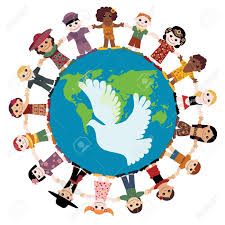 